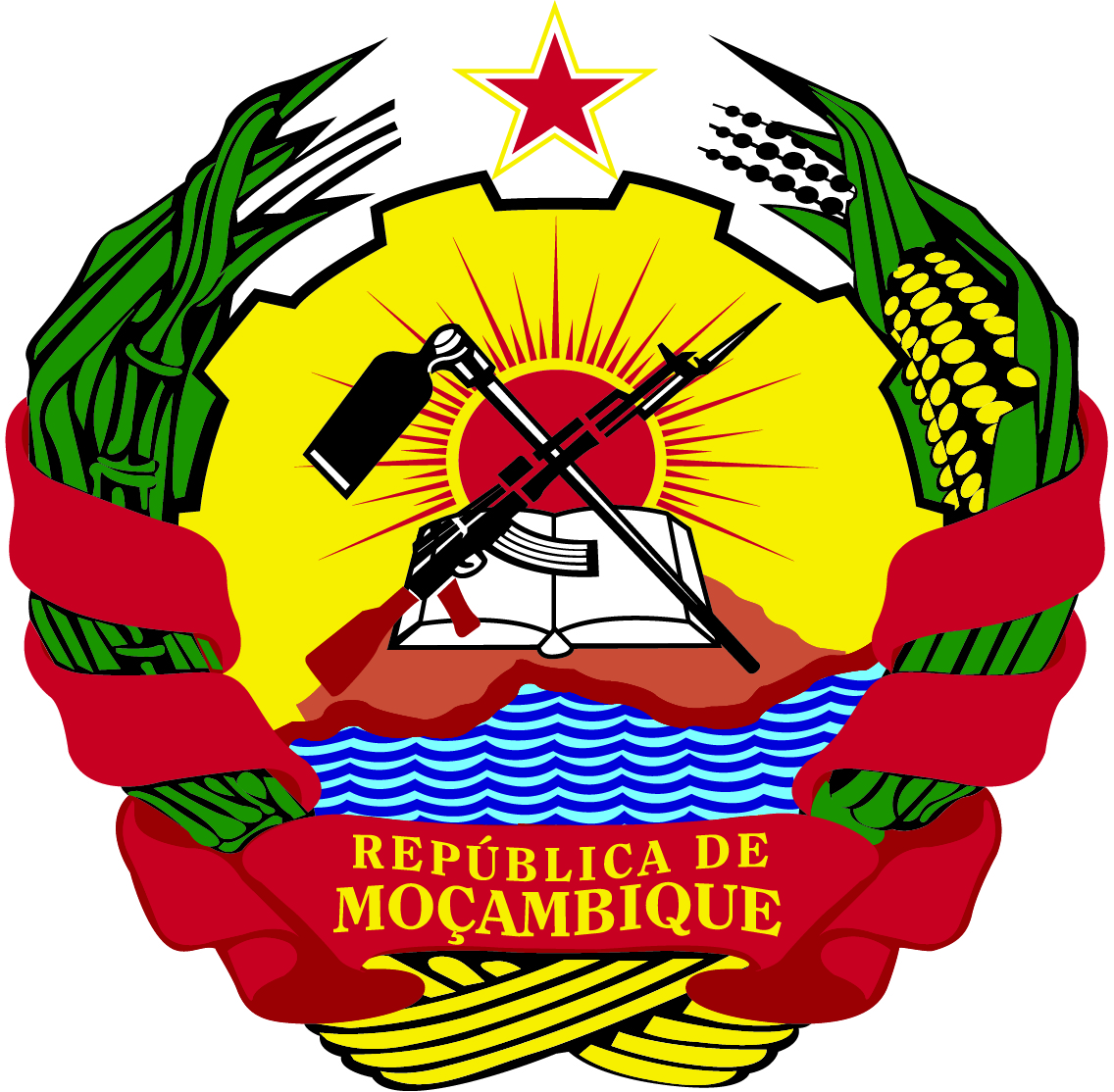 República de MoçambiqueMinistério da Ciência, Tecnologia e Ensino SuperiorDirecção Nacional Do Ensino SuperiorInstituições do Ensino Superior com cursos de EngenhariaMaputo, Fevereiro  de 2023IES PublicasNome da IES, Localização e cursoIES PublicasIES PublicasCabo DelgadoIES PublicasUniLurioIES PublicasEngenharia CivilIES PublicasEngenharia GeológicaIES PublicasEngenharia InformáticaIES PublicasEngenharia MecânicaIES PublicasGazaIES PublicasISPGIES PublicasEngenharia de AquaculturaIES PublicasEngenharia de Processamento de AlimentosIES PublicasEngenharia Hidráulica Agrícola e Água RuralIES PublicasEngenharia ZootécnicaIES PublicasEngenharia AgrícolaIES PublicasInhambaneIES PublicasUEMIES PublicasEngenharia RuralIES PublicasUniSaveIES PublicasEngenharia de construção civilIES PublicasManicaIES PublicasISPMIES PublicasEngenharia Agrícola Opção Agro-NegóciosIES PublicasEngenharia FlorestalIES PublicasEngenharia ZootécnicaIES PublicasUniZambezeIES PublicasEngenharia Agrícola e AmbientalIES PublicasEngenharia Ambiental e dos Recursos NaturaisIES PublicasEngenharia CivilIES PublicasEngenharia de Construções Rurais e Ordenamento do TerritórioIES PublicasMaputo CidadeIES PublicasAAEEIES PublicasEngenharia InformáticaIES PublicasESCNIES PublicasEngenharia de Maquinas MarítimasIES PublicasEngenharia de Mecânica e de Controlo de SistemasIES PublicasEngenharia EletromecânicaIES PublicasEngenharia Electrónica e de TelecomunicaçõesIES PublicasUJCIES PublicasEngenharia, Sistemas e Tecnologias de InformaçãoIES PublicasUEMIES PublicasEngenharia AgronómicaIES PublicasEngenharia CivilIES PublicasEngenharia de PetróleoIES PublicasEngenharia de Processamento de HidrocarbonetosIES PublicasEngenharia de SoftwareIES PublicasEngenharia do AmbienteIES PublicasEngenharia e Gestão IndustrialIES PublicasEngenharia EléctricaIES PublicasEngenharia ElectrónicaIES PublicasEngenharia FlorestalIES PublicasEngenharia InformáticaIES PublicasEngenharia MecânicaIES PublicasEngenharia QuímicaIES PublicasUP-MaputoIES PublicasEnergia e Meio AmbienteIES PublicasEngenharia de construção civilIES PublicasEngenharia ElectrónicaIES PublicasEngenharia InformáticaIES PublicasNampulaIES PublicasAMIES PublicasEngenharia  Mecânica NavalIES PublicasEngenharia ElectrónicaIES PublicasEngenharia Mecânica de Autos BlindadosIES PublicasEngenharia MilitarIES PublicasUniRovumaIES PublicasEngenharia de construção civilIES PublicasEngenharia ElectrónicaIES PublicasEngenharia InformáticaIES PublicasNiassaIES PublicasUniLúrioIES PublicasEngenharia FlorestalIES PublicasEngenharia ZootécnicaIES PublicasSofalaIES PublicasUniZambezeIES PublicasEngenharia CivilIES PublicasEngenharia de Processos IndustriaisIES PublicasEngenharia e Gestão de ÁguasIES PublicasEngenharia e Gestão de EnergiaIES PublicasEngenharia EléctricaIES PublicasEngenharia InformáticaIES PublicasEngenharia MecatrónicaIES PublicasUniLicungoIES PublicasEngenharia de construção civilIES PublicasEngenharia InformáticaIES PublicasTeteIES PublicasISPSIES PublicasEngenharia EléctricaIES PublicasEngenharia HidráulicaIES PublicasEngenharia TermotécnicaIES PublicasISPTIES PublicasEngenharia de MinasIES PublicasEngenharia de Processamento MineralIES PublicasEngenharia MineralIES PublicasUniZambezeIES PublicasEngenharia AgropecuáriaIES PublicasEngenharia AlimentarIES PublicasZambeziaIES PublicasUniZambezeIES PublicasEngenharia AgronómicaIES PublicasEngenharia FlorestalIES PublicasEngenharia ZootécnicaIES PublicasUniLicungoIES PublicasEngenharia InformáticaIES PrivadasIES PrivadasGazaIES PrivadasA PolitécnicaIES PrivadasEngenharia CivilIES PrivadasEngenharia EléctricaIES PrivadasManicaIES PrivadasISMUIES PrivadasEngenharia Agro PecuáriaIES PrivadasUCMIES PrivadasEngenharia AlimentarIES PrivadasEngenharia CivilIES PrivadasEngenharia EletrotécnicaIES PrivadasEngenharia MecânicaIES PrivadasMaputo CidadeIES PrivadasA PolitécnicaIES PrivadasEngenharia CivilIES PrivadasEngenharia EléctricaIES PrivadasEngenharia Informática e de TelecomunicaçõesIES PrivadasISCTEMIES PrivadasEngenharia Geológica e de MinasIES PrivadasEngenharia InformáticaIES PrivadasISUTCIES PrivadasEngenharia Civil e de TransportesIES PrivadasEngenharia FerroviáriaIES PrivadasEngenharia Mecânica e de TransportesIES PrivadasUNAQIES PrivadasEngenharia AgronómicaIES PrivadasUDMIES PrivadasEngenharia Ambiental e Gestão de DesastresIES PrivadasEngenharia e Gestão da Construção CivilIES PrivadasEngenharia e Gestão das Tecnologias de Informação e ComunicaçãoIES PrivadasEngenharia e Gestão de EnergiaIES PrivadasEngenharia e Gestão de Energias Renováveis e Recursos PetrolíferosIES PrivadasEngenharia e Gestão IndustrialIES PrivadasMaputo ProvínciaIES PrivadasUniTivaIES PrivadasEngenharia CivilIES PrivadasEngenharia de MinasIES PrivadasEngenharia Geologica e de MinasIES PrivadasNampulaIES PrivadasA PolitécnicaIES PrivadasEngenharia AmbientalIES PrivadasEngenharia CivilIES PrivadasEngenharia EléctricaIES PrivadasEngenharia Informática e de TelecomunicaçõesIES PrivadasEngenharia MecânicaIES PrivadasINSCIGIES PrivadasEngenharia AmbientalIES PrivadasSofalaIES PrivadasISCTACIES PrivadasEngenharia AgronómicaIES PrivadasEngenharia AgropecuáriaIES PrivadasEngenharia de Computadores e SistemaIES PrivadasUJPMIES PrivadasEngenharia CivilIES PrivadasEngenharia de Redes e TelecomunicaçõesIES PrivadasEngenharia Electrónica e de TelecomunicaçõesIES PrivadasEngenharia Electrónica e InformáticaIES PrivadasEngenharia Informática e de TelecomunicaçõesIES PrivadasTeteIES PrivadasA PolitécnicaIES PrivadasEngenharia CivilIES PrivadasEngenharia EléctricaIES PrivadasEngenharia Informática e de TelecomunicaçõesIES PrivadasEngenharia MecânicaIES PrivadasUCMIES PrivadasEngenharia de MinasIES PrivadasEngenharia de Processo MineralIES PrivadasEngenharia GeológicaIES PrivadasZambéziaIES PrivadasA PolitécnicaIES PrivadasEngenharia CivilIES PrivadasEngenharia EléctricaIES PrivadasEngenharia Informática e de Telecomunicações